Publicado en Barcelona el 07/09/2016 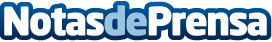 El negocio de las peluquerías desciende un 34% en los últimos 3 añosLa crisis económica y los cambios en la legislación fiscal española han tenido efectos muy negativos sobre diferentes sectores de la economía. En el caso de las peluquerías, las consecuencias han resultado altamente negativas, reduciéndose el negocio en casi un 35% según los datos del Observatorio del Mercado Profesional de la Peluquería en EspañaDatos de contacto:AntonioNota de prensa publicada en: https://www.notasdeprensa.es/el-negocio-de-las-peluquerias-desciende-un-34 Categorias: Nacional Franquicias Finanzas Emprendedores http://www.notasdeprensa.es